عزيزي الطالب :اتبع الطريقة العلمية للتوصل إلى حل للمشكلة المطروحة في الجدول التالي :المواد المطلوبة : ماء +  أقراص فوارة  +  ماء ساخن +  ماء بدرجه حراره الغرفة . الأدوات :  2 كأس زجاجية   +  مقياس حرارة   +  سخان كهربائي +   قطعة قماش لمسك الكأس الساخنة  +  ساعة إيقاف  .إجراءات السلامة :* ارتد معطف المعمل.  * احذر لمس السخان الكهربائي و الكأس الساخنة بيديك .        عزيزي الطالب :اتبع الطريقة العلمية للتوصل إلى حل للمشكلة المطروحة في الجدول التالي :المواد المطلوبة :  أقراص فوارة  +  ماء بدرجه حراره الغرفة . الأدوات :  2 كأس زجاجية   +  ساعة إيقاف  .إجراءات السلامة :* ارتد معطف المعمل.  * القفازات  * النظارات الواقية .عزيزي الطالب :اتبع الطريقة العلمية للتوصل إلى حل للمشكلة المطروحة في الجدول التالي :المواد المطلوبة : ماء +  أقراص فوارة  .الأدوات :  2 كأس زجاجية   +  ساعة إيقاف  .إجراءات السلامة :* ارتد معطف المعمل.  * القفازات  * النظارات الواقية .المملكة العربية السعودية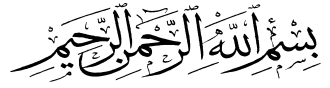 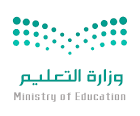 المادة /  كيمياء  2-2المادة /  كيمياء  2-2المادة /  كيمياء  2-2المادة /  كيمياء  2-2وزارة التعليمالصف/ ثاني ثانوي                                        الصف/ ثاني ثانوي                                        الصف/ ثاني ثانوي                                        الصف/ ثاني ثانوي                                        إدارة التعليم بمنطقة ............................الزمن / نصف ساعة    الزمن / نصف ساعة    الزمن / نصف ساعة    الزمن / نصف ساعة    مكتب التعليم ......................الفصل الدراسي الثاني - للعام الدراسي  ١٤٤٥هـ الفصل الدراسي الثاني - للعام الدراسي  ١٤٤٥هـ الفصل الدراسي الثاني - للعام الدراسي  ١٤٤٥هـ الفصل الدراسي الثاني - للعام الدراسي  ١٤٤٥هـ ثانوية ..........................الدور الأول        الدور الأول        الدور الأول        الدور الأول        اختبار عملي اختبار عملي اختبار عملي اختبار عملي اختبار عملي اختبار عملي أسم الطالب :.................................................................................................... الشعبة:...........أسم الطالب :.................................................................................................... الشعبة:...........أسم الطالب :.................................................................................................... الشعبة:...........الدرجة.......10الطريقة العلميةالإجراءاتالإجراءاتالإجراءاتالإجراءاتالإجراءاتالإجراءاتالإجراءاتالمشكلة ما تأثير درجة الحرارة على سرعة التفاعل الكيميائي ؟ما تأثير درجة الحرارة على سرعة التفاعل الكيميائي ؟ما تأثير درجة الحرارة على سرعة التفاعل الكيميائي ؟ما تأثير درجة الحرارة على سرعة التفاعل الكيميائي ؟ما تأثير درجة الحرارة على سرعة التفاعل الكيميائي ؟ما تأثير درجة الحرارة على سرعة التفاعل الكيميائي ؟ما تأثير درجة الحرارة على سرعة التفاعل الكيميائي ؟خطوات العملاقرئ تعليمات السلامة في المختبر .جزئ  قرصا من الأقراص الفوارة إلى جزأين.ضع  100ml  من الماء عند درجة حرارة الغرفة في كأس زجاجية سعتها  . استعمل مقياس الحرارة لقياس درجة حرارة الماء.ضع قطعة الفوار الموزونة في الماء . وشغل الساعة المؤقتة الى حد انتهاء التفاعل .كرر الخطوات 3 و 4 مع النصف الثاني من القرص الفوار  , ولكن هذه المرة سخن الماء على السخان الكهربائي .سجل الملاحظات في جدول البيانات و الملاحظات .اقرئ تعليمات السلامة في المختبر .جزئ  قرصا من الأقراص الفوارة إلى جزأين.ضع  100ml  من الماء عند درجة حرارة الغرفة في كأس زجاجية سعتها  . استعمل مقياس الحرارة لقياس درجة حرارة الماء.ضع قطعة الفوار الموزونة في الماء . وشغل الساعة المؤقتة الى حد انتهاء التفاعل .كرر الخطوات 3 و 4 مع النصف الثاني من القرص الفوار  , ولكن هذه المرة سخن الماء على السخان الكهربائي .سجل الملاحظات في جدول البيانات و الملاحظات .اقرئ تعليمات السلامة في المختبر .جزئ  قرصا من الأقراص الفوارة إلى جزأين.ضع  100ml  من الماء عند درجة حرارة الغرفة في كأس زجاجية سعتها  . استعمل مقياس الحرارة لقياس درجة حرارة الماء.ضع قطعة الفوار الموزونة في الماء . وشغل الساعة المؤقتة الى حد انتهاء التفاعل .كرر الخطوات 3 و 4 مع النصف الثاني من القرص الفوار  , ولكن هذه المرة سخن الماء على السخان الكهربائي .سجل الملاحظات في جدول البيانات و الملاحظات .اقرئ تعليمات السلامة في المختبر .جزئ  قرصا من الأقراص الفوارة إلى جزأين.ضع  100ml  من الماء عند درجة حرارة الغرفة في كأس زجاجية سعتها  . استعمل مقياس الحرارة لقياس درجة حرارة الماء.ضع قطعة الفوار الموزونة في الماء . وشغل الساعة المؤقتة الى حد انتهاء التفاعل .كرر الخطوات 3 و 4 مع النصف الثاني من القرص الفوار  , ولكن هذه المرة سخن الماء على السخان الكهربائي .سجل الملاحظات في جدول البيانات و الملاحظات .اقرئ تعليمات السلامة في المختبر .جزئ  قرصا من الأقراص الفوارة إلى جزأين.ضع  100ml  من الماء عند درجة حرارة الغرفة في كأس زجاجية سعتها  . استعمل مقياس الحرارة لقياس درجة حرارة الماء.ضع قطعة الفوار الموزونة في الماء . وشغل الساعة المؤقتة الى حد انتهاء التفاعل .كرر الخطوات 3 و 4 مع النصف الثاني من القرص الفوار  , ولكن هذه المرة سخن الماء على السخان الكهربائي .سجل الملاحظات في جدول البيانات و الملاحظات .اقرئ تعليمات السلامة في المختبر .جزئ  قرصا من الأقراص الفوارة إلى جزأين.ضع  100ml  من الماء عند درجة حرارة الغرفة في كأس زجاجية سعتها  . استعمل مقياس الحرارة لقياس درجة حرارة الماء.ضع قطعة الفوار الموزونة في الماء . وشغل الساعة المؤقتة الى حد انتهاء التفاعل .كرر الخطوات 3 و 4 مع النصف الثاني من القرص الفوار  , ولكن هذه المرة سخن الماء على السخان الكهربائي .سجل الملاحظات في جدول البيانات و الملاحظات .اقرئ تعليمات السلامة في المختبر .جزئ  قرصا من الأقراص الفوارة إلى جزأين.ضع  100ml  من الماء عند درجة حرارة الغرفة في كأس زجاجية سعتها  . استعمل مقياس الحرارة لقياس درجة حرارة الماء.ضع قطعة الفوار الموزونة في الماء . وشغل الساعة المؤقتة الى حد انتهاء التفاعل .كرر الخطوات 3 و 4 مع النصف الثاني من القرص الفوار  , ولكن هذه المرة سخن الماء على السخان الكهربائي .سجل الملاحظات في جدول البيانات و الملاحظات .البيانات و الملاحظاتتحليل النتائجصف العلاقة بين سرعة التفاعل و درجة الحرارة  لهذا التفاعل .......................................................................................صف العلاقة بين سرعة التفاعل و درجة الحرارة  لهذا التفاعل .......................................................................................صف العلاقة بين سرعة التفاعل و درجة الحرارة  لهذا التفاعل .......................................................................................صف العلاقة بين سرعة التفاعل و درجة الحرارة  لهذا التفاعل .......................................................................................صف العلاقة بين سرعة التفاعل و درجة الحرارة  لهذا التفاعل .......................................................................................صف العلاقة بين سرعة التفاعل و درجة الحرارة  لهذا التفاعل .......................................................................................صف العلاقة بين سرعة التفاعل و درجة الحرارة  لهذا التفاعل .......................................................................................السؤال الاول /أكتب مدلول الرموز  التالية ؟ السؤال الاول /أكتب مدلول الرموز  التالية ؟ السؤال الاول /أكتب مدلول الرموز  التالية ؟ السؤال الاول /أكتب مدلول الرموز  التالية ؟ السؤال الاول /أكتب مدلول الرموز  التالية ؟ السؤال الاول /أكتب مدلول الرموز  التالية ؟ السؤال الاول /أكتب مدلول الرموز  التالية ؟ السؤال الاول /أكتب مدلول الرموز  التالية ؟ .....................................................................................................................................................................................................................................................السؤال الثاني /اكتب اسماء الادوات التالية ؟السؤال الثاني /اكتب اسماء الادوات التالية ؟السؤال الثاني /اكتب اسماء الادوات التالية ؟السؤال الثاني /اكتب اسماء الادوات التالية ؟السؤال الثاني /اكتب اسماء الادوات التالية ؟السؤال الثاني /اكتب اسماء الادوات التالية ؟السؤال الثاني /اكتب اسماء الادوات التالية ؟السؤال الثاني /اكتب اسماء الادوات التالية ؟..................................................................................................المملكة العربية السعوديةالمادة /  كيمياء  2-2المادة /  كيمياء  2-2المادة /  كيمياء  2-2المادة /  كيمياء  2-2وزارة التعليمالصف/ ثاني ثانوي                                        الصف/ ثاني ثانوي                                        الصف/ ثاني ثانوي                                        الصف/ ثاني ثانوي                                        إدارة التعليم بمنطقة ............................الزمن / نصف ساعة    الزمن / نصف ساعة    الزمن / نصف ساعة    الزمن / نصف ساعة    مكتب التعليم ......................الفصل الدراسي الثاني - للعام الدراسي  ١٤٤٥هـ الفصل الدراسي الثاني - للعام الدراسي  ١٤٤٥هـ الفصل الدراسي الثاني - للعام الدراسي  ١٤٤٥هـ الفصل الدراسي الثاني - للعام الدراسي  ١٤٤٥هـ ثانوية ..........................الدور الأول        الدور الأول        الدور الأول        الدور الأول        اختبار عملي اختبار عملي اختبار عملي اختبار عملي اختبار عملي اختبار عملي أسم الطالب :.................................................................................................... الشعبة:...........أسم الطالب :.................................................................................................... الشعبة:...........أسم الطالب :.................................................................................................... الشعبة:...........الدرجة.......10الطريقة العلميةالإجراءاتالإجراءاتالإجراءاتالإجراءاتالإجراءاتالإجراءاتالمشكلة ما تأثير  التركيز  على سرعة التفاعل الكيميائي ؟ما تأثير  التركيز  على سرعة التفاعل الكيميائي ؟ما تأثير  التركيز  على سرعة التفاعل الكيميائي ؟ما تأثير  التركيز  على سرعة التفاعل الكيميائي ؟ما تأثير  التركيز  على سرعة التفاعل الكيميائي ؟ما تأثير  التركيز  على سرعة التفاعل الكيميائي ؟خطوات العملاقرئ تعليمات السلامة في المختبر  .جزئ  قرصا من الأقراص الفوارة إلى جزأين .ضع  100ml  من الماء عند درجة حرارة الغرفة في كأس زجاجية سعتها  . ضع قطعة الفوار الموزونة في الماء  . وشغل الساعة المؤقتة الى حد انتهاء التفاعل .كرر الخطوات 3 و4 مع النصف الثاني المطحون ( مسحوق)  من القرص الفوار , سجل الملاحظات في جدول البيانات و  الملاحظات .اقرئ تعليمات السلامة في المختبر  .جزئ  قرصا من الأقراص الفوارة إلى جزأين .ضع  100ml  من الماء عند درجة حرارة الغرفة في كأس زجاجية سعتها  . ضع قطعة الفوار الموزونة في الماء  . وشغل الساعة المؤقتة الى حد انتهاء التفاعل .كرر الخطوات 3 و4 مع النصف الثاني المطحون ( مسحوق)  من القرص الفوار , سجل الملاحظات في جدول البيانات و  الملاحظات .اقرئ تعليمات السلامة في المختبر  .جزئ  قرصا من الأقراص الفوارة إلى جزأين .ضع  100ml  من الماء عند درجة حرارة الغرفة في كأس زجاجية سعتها  . ضع قطعة الفوار الموزونة في الماء  . وشغل الساعة المؤقتة الى حد انتهاء التفاعل .كرر الخطوات 3 و4 مع النصف الثاني المطحون ( مسحوق)  من القرص الفوار , سجل الملاحظات في جدول البيانات و  الملاحظات .اقرئ تعليمات السلامة في المختبر  .جزئ  قرصا من الأقراص الفوارة إلى جزأين .ضع  100ml  من الماء عند درجة حرارة الغرفة في كأس زجاجية سعتها  . ضع قطعة الفوار الموزونة في الماء  . وشغل الساعة المؤقتة الى حد انتهاء التفاعل .كرر الخطوات 3 و4 مع النصف الثاني المطحون ( مسحوق)  من القرص الفوار , سجل الملاحظات في جدول البيانات و  الملاحظات .اقرئ تعليمات السلامة في المختبر  .جزئ  قرصا من الأقراص الفوارة إلى جزأين .ضع  100ml  من الماء عند درجة حرارة الغرفة في كأس زجاجية سعتها  . ضع قطعة الفوار الموزونة في الماء  . وشغل الساعة المؤقتة الى حد انتهاء التفاعل .كرر الخطوات 3 و4 مع النصف الثاني المطحون ( مسحوق)  من القرص الفوار , سجل الملاحظات في جدول البيانات و  الملاحظات .اقرئ تعليمات السلامة في المختبر  .جزئ  قرصا من الأقراص الفوارة إلى جزأين .ضع  100ml  من الماء عند درجة حرارة الغرفة في كأس زجاجية سعتها  . ضع قطعة الفوار الموزونة في الماء  . وشغل الساعة المؤقتة الى حد انتهاء التفاعل .كرر الخطوات 3 و4 مع النصف الثاني المطحون ( مسحوق)  من القرص الفوار , سجل الملاحظات في جدول البيانات و  الملاحظات .البيانات و الملاحظاتتحليل النتائجصف العلاقة بين سرعة التفاعل ومساحه السطح لهذا التفاعل .......................................................................................صف العلاقة بين سرعة التفاعل ومساحه السطح لهذا التفاعل .......................................................................................صف العلاقة بين سرعة التفاعل ومساحه السطح لهذا التفاعل .......................................................................................صف العلاقة بين سرعة التفاعل ومساحه السطح لهذا التفاعل .......................................................................................صف العلاقة بين سرعة التفاعل ومساحه السطح لهذا التفاعل .......................................................................................صف العلاقة بين سرعة التفاعل ومساحه السطح لهذا التفاعل .......................................................................................السؤال الاول /أكتب مدلول الرموز  التالية ؟ السؤال الاول /أكتب مدلول الرموز  التالية ؟ السؤال الاول /أكتب مدلول الرموز  التالية ؟ السؤال الاول /أكتب مدلول الرموز  التالية ؟ السؤال الاول /أكتب مدلول الرموز  التالية ؟ السؤال الاول /أكتب مدلول الرموز  التالية ؟ السؤال الاول /أكتب مدلول الرموز  التالية ؟ .....................................................................................................................................................................................................................................................السؤال الثاني /اكتب اسماء الادوات التالية ؟السؤال الثاني /اكتب اسماء الادوات التالية ؟السؤال الثاني /اكتب اسماء الادوات التالية ؟السؤال الثاني /اكتب اسماء الادوات التالية ؟السؤال الثاني /اكتب اسماء الادوات التالية ؟السؤال الثاني /اكتب اسماء الادوات التالية ؟السؤال الثاني /اكتب اسماء الادوات التالية ؟..................................................................................................المملكة العربية السعوديةالمادة /  كيمياء  2-2المادة /  كيمياء  2-2المادة /  كيمياء  2-2المادة /  كيمياء  2-2وزارة التعليمالصف/ ثاني ثانوي                                        الصف/ ثاني ثانوي                                        الصف/ ثاني ثانوي                                        الصف/ ثاني ثانوي                                        إدارة التعليم بمنطقة ............................الزمن / نصف ساعة    الزمن / نصف ساعة    الزمن / نصف ساعة    الزمن / نصف ساعة    مكتب التعليم ......................الفصل الدراسي الثاني - للعام الدراسي  ١٤٤٥هـ الفصل الدراسي الثاني - للعام الدراسي  ١٤٤٥هـ الفصل الدراسي الثاني - للعام الدراسي  ١٤٤٥هـ الفصل الدراسي الثاني - للعام الدراسي  ١٤٤٥هـ ثانوية ..........................الدور الأول        الدور الأول        الدور الأول        الدور الأول        اختبار عملي اختبار عملي اختبار عملي اختبار عملي اختبار عملي اختبار عملي أسم الطالب :.................................................................................................... الشعبة:...........أسم الطالب :.................................................................................................... الشعبة:...........أسم الطالب :.................................................................................................... الشعبة:...........الدرجة.......10الطريقة العلميةالطريقة العلميةالطريقة العلميةالإجراءاتالإجراءاتالإجراءاتالإجراءاتالإجراءاتالمشكلة المشكلة المشكلة ما تأثير  مساحه السطح على سرعة التفاعل الكيميائي ؟ما تأثير  مساحه السطح على سرعة التفاعل الكيميائي ؟ما تأثير  مساحه السطح على سرعة التفاعل الكيميائي ؟ما تأثير  مساحه السطح على سرعة التفاعل الكيميائي ؟ما تأثير  مساحه السطح على سرعة التفاعل الكيميائي ؟خطوات العملخطوات العملخطوات العملاقرئ تعليمات السلامة في المختبر .جزئ  قرصا من الأقراص الفوارة إلى جزأين..ضع  100ml  من الماء عند درجة حرارة الغرفة في كأس زجاجية سعتها  . ضع قطعة ونصف من الفوار الموزونة في الماء  .وشغل الساعة المؤقتة الى حد انتهاء التفاعل .كرر الخطوات 3 و4  ولكن هذه المرة ضع من الفوار  نصف قطعه في الكأس  .سجل الملاحظات في جدول البيانات و الملاحظات.اقرئ تعليمات السلامة في المختبر .جزئ  قرصا من الأقراص الفوارة إلى جزأين..ضع  100ml  من الماء عند درجة حرارة الغرفة في كأس زجاجية سعتها  . ضع قطعة ونصف من الفوار الموزونة في الماء  .وشغل الساعة المؤقتة الى حد انتهاء التفاعل .كرر الخطوات 3 و4  ولكن هذه المرة ضع من الفوار  نصف قطعه في الكأس  .سجل الملاحظات في جدول البيانات و الملاحظات.اقرئ تعليمات السلامة في المختبر .جزئ  قرصا من الأقراص الفوارة إلى جزأين..ضع  100ml  من الماء عند درجة حرارة الغرفة في كأس زجاجية سعتها  . ضع قطعة ونصف من الفوار الموزونة في الماء  .وشغل الساعة المؤقتة الى حد انتهاء التفاعل .كرر الخطوات 3 و4  ولكن هذه المرة ضع من الفوار  نصف قطعه في الكأس  .سجل الملاحظات في جدول البيانات و الملاحظات.اقرئ تعليمات السلامة في المختبر .جزئ  قرصا من الأقراص الفوارة إلى جزأين..ضع  100ml  من الماء عند درجة حرارة الغرفة في كأس زجاجية سعتها  . ضع قطعة ونصف من الفوار الموزونة في الماء  .وشغل الساعة المؤقتة الى حد انتهاء التفاعل .كرر الخطوات 3 و4  ولكن هذه المرة ضع من الفوار  نصف قطعه في الكأس  .سجل الملاحظات في جدول البيانات و الملاحظات.اقرئ تعليمات السلامة في المختبر .جزئ  قرصا من الأقراص الفوارة إلى جزأين..ضع  100ml  من الماء عند درجة حرارة الغرفة في كأس زجاجية سعتها  . ضع قطعة ونصف من الفوار الموزونة في الماء  .وشغل الساعة المؤقتة الى حد انتهاء التفاعل .كرر الخطوات 3 و4  ولكن هذه المرة ضع من الفوار  نصف قطعه في الكأس  .سجل الملاحظات في جدول البيانات و الملاحظات.البيانات و الملاحظاتالبيانات و الملاحظاتالبيانات و الملاحظاتتحليل النتائجتحليل النتائجتحليل النتائجصف العلاقة بين سرعة التفاعل والتركيز  لهذا التفاعل .......................................................................................صف العلاقة بين سرعة التفاعل والتركيز  لهذا التفاعل .......................................................................................صف العلاقة بين سرعة التفاعل والتركيز  لهذا التفاعل .......................................................................................صف العلاقة بين سرعة التفاعل والتركيز  لهذا التفاعل .......................................................................................صف العلاقة بين سرعة التفاعل والتركيز  لهذا التفاعل .......................................................................................السؤال الاول /أكتب مدلول الرموز  التالية ؟ السؤال الاول /أكتب مدلول الرموز  التالية ؟ السؤال الاول /أكتب مدلول الرموز  التالية ؟ السؤال الاول /أكتب مدلول الرموز  التالية ؟ السؤال الاول /أكتب مدلول الرموز  التالية ؟ السؤال الاول /أكتب مدلول الرموز  التالية ؟ السؤال الاول /أكتب مدلول الرموز  التالية ؟ السؤال الاول /أكتب مدلول الرموز  التالية ؟ ......................................................................................................................................................................................................................................................................................................السؤال الثاني /اكتب اسماء الادوات التالية ؟السؤال الثاني /اكتب اسماء الادوات التالية ؟السؤال الثاني /اكتب اسماء الادوات التالية ؟السؤال الثاني /اكتب اسماء الادوات التالية ؟السؤال الثاني /اكتب اسماء الادوات التالية ؟السؤال الثاني /اكتب اسماء الادوات التالية ؟السؤال الثاني /اكتب اسماء الادوات التالية ؟السؤال الثاني /اكتب اسماء الادوات التالية ؟...................................................................................................................................................